г. Серов, 2022 годСтандарт операционной процедурыНазвание процедуры: Формирование у получателей социальных услуг позитивных интересов (в том числе в сфере досуга)Цель: Способствование в проведение мероприятий, направленных на выявление, формирование и развитие способностей, позитивных психических склонностей, социально значимых интересов и мотиваций получателя социальных услугОбласть применения: структурное подразделение, в функции которого входит предоставление социальных услугОтветственность: Специалист по социальной работе, или культорганизатор, или социальный педагог, или воспитатель, или психолог, или педагог-психолог, или музыкальный руководительОбщие сведения: Проведение одного досугового и (или) познавательного мероприятия в форме клубной и кружковой работы в организации социального обслуживания для группы клиентов до 25 человек, продолжительностью до одного часа. Оснащение: Помещение;Оборудование: компьютер, оргтехника;Видео и аудиоаппаратура для проведения мероприятий (телевизор, магнитофон, музыкальные колонки, усилитель, микрофон и т.п.). Сценарии досуговых, спортивных, познавательных мероприятий.Основная часть процедуры:Ознакомление с документами, сопровождающими услугу и условиями ее предоставления.Диагностика потребности получателя услуги. Оформление документов для получения услуги. Заключение договора с получателями услуги или их представителями. Ознакомление получателя услуг (представителя) с правилами внутреннего распорядка. Разработка индивидуального плана работы с получателем услуги специалистами. Подготовка помещений и оборудования. Непосредственное участие получателя услуги в занятиях комплекса. Систематическое изучение уровня удовлетворённости получателя услуги и членов их семей (законных представителей) качеством оказания услуги (анкетирование получателей социальных услуг) (Приложение 2). Мониторинг состояния получателя услуги и семьи, уровня его жизнеспособности и жизнедеятельности после получения услуги. По факту завершения работы с клиентом – внесение сведений об оказанной услуге в Журнал посещения обслуживаемого (приложение 1);Фиксирование в информационной системе «Социальное обслуживание населения. Общее социальное обслуживание граждан (на дому и полустационар)» данных Журнал посещения обслуживаемого; распечатка акта оказанных услуг из информационной системы «Социальное обслуживание населения. Общее социальное обслуживание граждан (на дому и полустационар)» под роспись клиента для ежемесячного отчёта. Распечатанный акт хранится в бухгалтерии.Область и способы проверки выполнения: Выполненная услуга фиксируется в журнале учета оказания социальных услуг, подтверждается подписями работника и получателя социальных услуг и предоставляется заведующему отделением для проверки и формирования акта о предоставлении социальных услуг.Показатели качества:Своевременное оказание услуги.Удовлетворенность получателя социальных услуг качеством предоставленной услуги.Нормативные ссылки:- Федеральный закон от 28 декабря 2013 года № 442-ФЗ «Об основах социального обслуживания граждан в Российской Федерации».- Постановление Правительства Свердловской области от 18 декабря 2014 г. № 1149-ПП «Об утверждении порядка предоставления социальных услуг поставщиками социальных услуг в свердловской области и признании утратившими силу отдельных постановлений Правительства Свердловской области»- приказ Министерства социальной политики Свердловской области от 11.08.2015 г № 482 «Об утверждении стандартов социальных услуг» со всеми изменениями и дополнениями».Приложение 1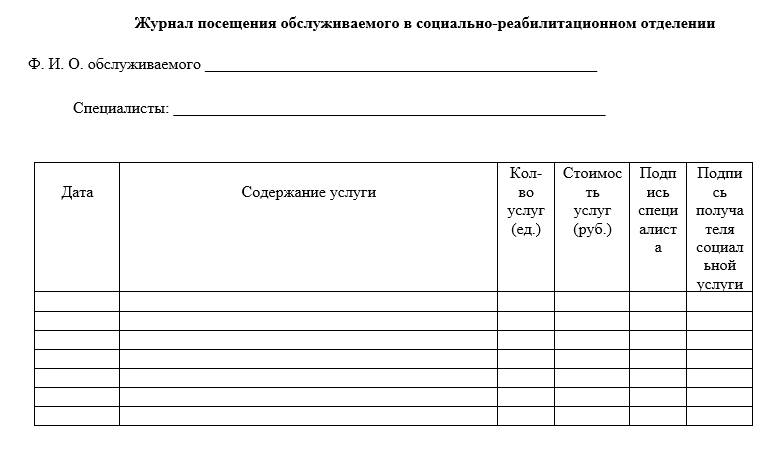 Приложение 2Анкета для опроса получателей социальных услуг   1. Своевременно ли Вам была предоставлена услуга в учреждении?Да Нет 2. Удовлетворены ли Вы комфортностью условий предоставления услуг в организации?Да Нет3. Удовлетворены ли Вы доступностью предоставления услуг для инвалидов в организации?Да Нет 4. Удовлетворены ли Вы доброжелательностью и вежливостью специалистов обеспечивающих непосредственное оказание услуги?ДаНет5. Пользовались ли Вы какими-либо дистанционными способами взаимодействия с учреждением (телефон, электронная почта, электронный сервис)ДаНет 6. Готовы ли Вы рекомендовать данное учреждение?ДаНет7. Удовлетворены ли Вы организационными условиями предоставления услуг (графиком работы учреждени)?ДаНет8. Удовлетворены ли Вы в целом условиями оказания услуг в учреждении?ДаНет9. Ваши предложения по улучшению условий оказания услуг в данном учреждении:Ваш полМужскойЖенский Ваш возраст __________ (укажите сколько Вам полных лет)Благодарим Вас за участие в опросе!Распределение данного стандарта операционной процедурыЭкземпляр					ДолжностьОригинал					Копия						Ответственные исполнители ознакомлены и обязуются исполнять:ГАУ «КЦСОН города Серова»ГАУ «КЦСОН города Серова»ГАУ «КЦСОН города Серова»ГАУ «КЦСОН города Серова»Наименование структурного подразделения:Название документа:Стандарт операционной процедурыФормирование у получателей социальных услуг позитивных интересов (в том числе в сфере досуга)Стандарт операционной процедурыФормирование у получателей социальных услуг позитивных интересов (в том числе в сфере досуга)Стандарт операционной процедурыФормирование у получателей социальных услуг позитивных интересов (в том числе в сфере досуга)Утвержден: Дата утверждения:Разработчик:Должность ФИОподписьРазработчик:Заместитель директора О.А. ЩепочкинаСогласовано:Согласовано:Дата согласования:Ответственный за исполнение:Дата введения 
в действие:№ п/пФамилияПодписьДата